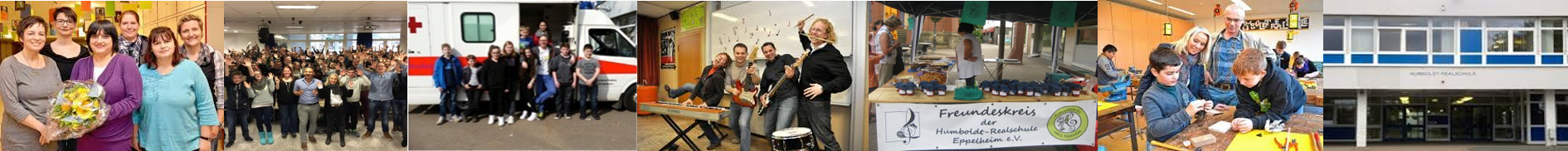 Der Freundeskreis der Humboldt Realschule Eppelheim e.V. wurde im Jahr 2013 gegründet, mit dem Ziel, eine lebendige Schultradition zu pflegen und eine aktive Schulgemeinschaft zu fördern.Der Verein hilft finanziell und unbürokratisch, wenn für schulische Belange Geld fehlt. Die notwendigen Mittel werden dafür aus Ihren Mitgliedsbeiträgen sowie aus Spenden und Einnahmen aus Veranstaltungen gewonnen.Was fördert der Freundeskreis?Hier einige Beispiele:Unterstützung von außerfachlichen Veranstaltungen der Schule, wie z. B. Schulfeste, Sportfeste, Tage der offenen Tür, Schul- und KlassenfahrtenInformationsveranstaltungen sowie Vor-trägeUnterstützung von bedürftigen Schüler-innen und SchülernWir suchenEngagierte und aktive Mitglieder, die unsere Arbeit tatkräftig und durch ihren Beitritt unterstützten.Passive Mitglieder, die uns durch ihren Beitritt finanziell unterstützen, aber nicht immer aktiv mitarbeiten können.Spender, die uns einmalig oder regelmäßig unterstützen.Gesellige Unterstützer mit helfenden Händen bei Festen und anderen Veranstaltungen.Sie wollen uns unterstützen, jedoch kein Mitglied werden?Gerne nehmen wir Ihre Spende an.Unsere Bankverbindung:Volksbank Kurpfalz eGIBAN:	DE 74 6709 2300 0033 2176 84BIC: 	GENODE61WNMDie Beitrittserklärung können Sie gerne im Schulsekretariat abgeben. Vielen Dank!KontoinhaberKontonummer/IBANKreditinstitut/BICHiermit ermächtige ich den Schatzmeister des Freundeskreises der Humboldt-Realschule Eppelheim e.V. den zugesagten Jahresbeitrag am 01. Februar jeden Jahres (bei Neueintritt 4 Wochen nach Eintrittsdatum) von meinem Konto mittels SEPA Lastschrift bis auf Widerruf einzuziehen. Der Betrag ist steuerlich voll abzugsfähig. Der Bankauszug kann als Spendenbescheinigung geltend gemacht werden. Eine Kündigung muss schriftlich bis zum 30.09. zum jeweiligen Geschäftsjahresende an die Vorsitzende des Freundeskreises erfolgen.Ort, DatumUnterschrift (ggf. bei Minderjährigen Unterschrift eines Erziehungs-berechtigten)